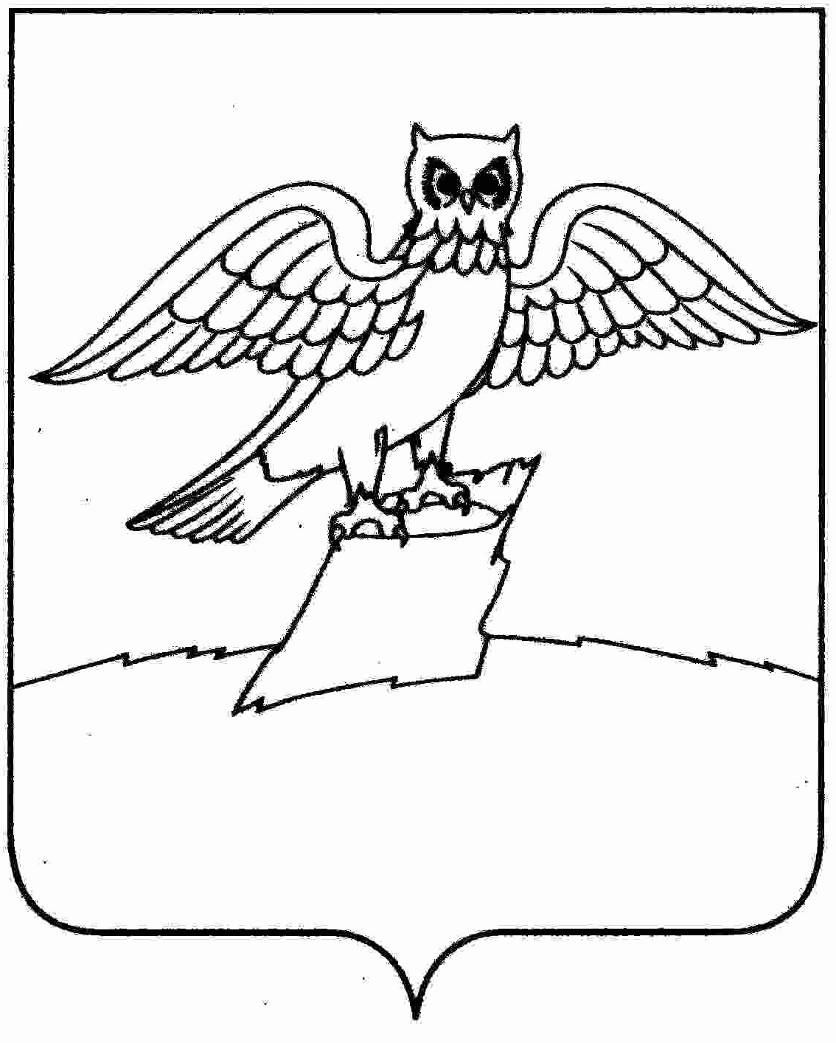                                             АДМИНИСТРАЦИЯ  ГОРОДА  КИРЖАЧ                                                                                                                                             КИРЖАЧСКОГО РАЙОНАП О С Т А Н О В Л Е Н И Е    _________________                                                                                            № _____                                                                                                       В целях актуализации муниципальной программы «Капитальный ремонт муниципального жилищного фонда города Киржач на 2023-2025годы»                                                        ПОСТАНОВЛЯЮ:            1. В постановление администрации г. Киржач Киржачского района от 16.09.2022г. № 991 «Об утверждении муниципальной программы «Капитальный ремонт муниципального жилищного фонда города Киржач на 2023-2025 годы» внести следующие изменения:                 1.1. Раздел I «Паспорт муниципальной программы «Капитальный ремонт муниципального жилищного фонда города Киржач на 2023-2025 годы» изложить в новой редакции:- в строке «Объемы бюджетных ассигнований на реализацию муниципальной программы» общий объем средств, предусмотренных на реализацию муниципальной программы в бюджете города Киржач, тыс. руб. цифры «900,0» заменить цифрами «800,0», в том числе 1 этап цифры «300,0» заменить цифрами «200,0»,                1.2. В таблице 1 «Объемы финансовых средств по источникам финансирования и годам реализации программы» раздела II «Обоснование разработки программы»- в графе «Объемы финансовых средств на проведение мероприятий, тыс. руб.» в графе «2023-2025», цифры «900,0» заменить на цифры «800,0», в графе «2023» цифры «300,0» заменить цифрами «200,0»;               1.3. Таблицу 2 «Ресурсное обеспечение реализации муниципальной программы за счет средств бюджета города Киржач» изложить в новой редакции.               2. Контроль за исполнением настоящего постановления возложить на заместителя главы администрации по вопросам жизнеобеспечения.           3. Настоящее постановление вступает в силу с момента его подписания  и подлежит опубликованию на официальном сайте администрации г. Киржач www.gorodkirzhach.ru       Глава администрации                                                          Н.В. СкороспеловаС текстом актуальной редакции муниципальной программы «Капитальный   ремонт    муниципального жилищного фонда города Киржач на 2023-2025 годы»  можно ознакомиться на официальном сайте администрации г. Киржач www.gorodkirzhach.ruI. Паспорт муниципальной программы «Капитальный ремонт муниципального жилищного фонда города Киржач на 2023-2025 годы» Объемы   финансовых средств по источникам финансирования и годам реализации программы Таблица 1Таблица 2Ресурсное обеспечение реализации муниципальной программы за счет средств бюджета города Киржач        О внесении изменений в постановление администрации г. Киржач Киржачского района от 16.09.2022г. № 991  «Об утверждении муниципальной программы «Капитальный ремонт муниципального жилищного фонда города Киржач на 2023-2025 годы»Наименование               
муниципальной программы  «Капитальный ремонт муниципального жилищного фонда города Киржач на 2023-2025 годы»Ответственный исполнитель  
программы                  МКУ «Управление городским хозяйством»Цели муниципальной    
программы                  Задачи муниципальной     
программы                  Проведение капитального ремонта в муниципальном жилищном фонде.Целевые индикаторы и       
показатели муниципальной 
программы                  Количество отремонтированных площадей  муниципального жилищного фонда.Этапы и сроки реализации   
муниципальной программы  1 этап – 2023 год2 этап – 2024 год3 этап – 2025 годОбъемы бюджетных           
ассигнований на реализацию 
муниципальной программы  Общий объем средств, предусмотренных на      
реализацию муниципальной программы в бюджете города Киржач, составляет 800,0 тыс.руб., в том числе:1 этап-  200,0 тыс. рублей2 этап-  300,0 тыс. рублей3 этап-  300,0 тыс. рублейОжидаемые результаты       
реализации муниципальной 
программы                  Повышение комфортности проживания граждан, улучшение качества жилищно-коммунального обслуживания, соответствие муниципального жилищного фонда требованиям нормативно-технических документов.Источники и объемы финансирова-нияОбъемы финансовых средств на проведение мероприятий, тыс.руб., бюджет г.КиржачОбъемы финансовых средств на проведение мероприятий, тыс.руб., бюджет г.КиржачОбъемы финансовых средств на проведение мероприятий, тыс.руб., бюджет г.КиржачИсточники и объемы финансирова-ния2023-2025202320242025Итого бюджет г.Киржач:800,00200,00300,00300,00    Статус      Наименование  
 основного мероприятия   Ответственный исполнитель и 
 соисполнители 
муниципальной программы, основного мероприятия, ГРБСКод бюджетной   
классификации <*>Код бюджетной   
классификации <*>Код бюджетной   
классификации <*>Код бюджетной   
классификации <*>Расходы (тыс. рублей)    
 по годам реализации     Расходы (тыс. рублей)    
 по годам реализации     Расходы (тыс. рублей)    
 по годам реализации         Статус      Наименование  
 основного мероприятия   Ответственный исполнитель и 
 соисполнители 
муниципальной программы, основного мероприятия, ГРБСГРБСРз 
Пр ЦСР ВР  всего по  
программе 202320242025       1              2              3        4   5  6   7      8     91011Основное       
мероприятие Проведение капитального ремонта жилых помещений, занимаемых гражданами по договорам социального найма          Всего800,00200,0300,0300,0Бюджет города Киржач800,00200,0300,0300,0